Sample Assessment Outline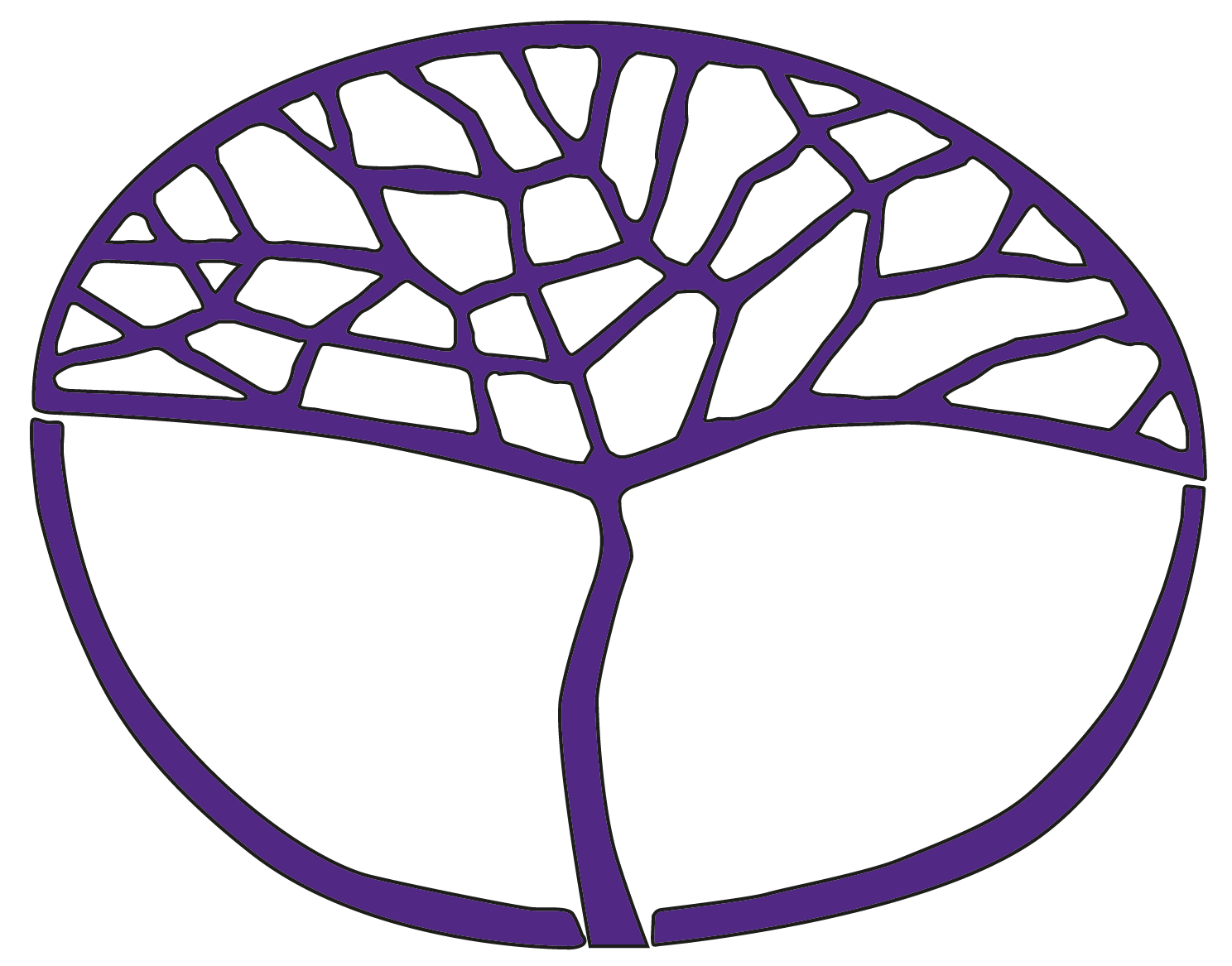 Earth and Environmental ScienceATAR Year 11Copyright© School Curriculum and Standards Authority, 2014This document – apart from any third party copyright material contained in it – may be freely copied, or communicated on an intranet, for non-commercial purposes in educational institutions, provided that the School Curriculum and Standards Authority is acknowledged as the copyright owner, and that the Authority’s moral rights are not infringed.Copying or communication for any other purpose can be done only within the terms of the Copyright Act 1968 or with prior written permission of the School Curriculum and Standards Authority. Copying or communication of any third party copyright material can be done only within the terms of the Copyright Act 1968 or with permission of the copyright owners.Any content in this document that has been derived from the Australian Curriculum may be used under the terms of the Creative Commons Attribution 4.0 International licenceDisclaimerAny resources such as texts, websites and so on that may be referred to in this document are provided as examples of resources that teachers can use to support their learning programs. Their inclusion does not imply that they are mandatory or that they are the only resources relevant to the course.Sample assessment outlineEarth and Environmental Science – ATAR Year 11Unit 1 and Unit 2Assessment 
type Assessment 
type 
weighting Assessment task weightingTimeAssessment taskInvestigation30%5%Semester 1Week 5Task 1: Investigation of soil properties, e.g. pH, wettability, components, salinityInvestigation30%10%Semester 1Week 8Task 3: Field investigation of an area with sedimentary rocks and processesInvestigation30%5%Semester 2Week 3Task 7: Practical identification of igneous rocks and their mode of formationInvestigation30%10%Semester 2Week 13Task 10: Case study – Effect of human activities on an ecosystemExtended task10%5%Semester 1Week 12Task 4: Research past environments through fossil evidence, e.g. BIFs, Ediacara fauna, paleoecology, microbiologyExtended task10%5%Semester 2 Week 10Task 9: Research use of satellite data to monitor or manage biomass productionTest20%5%Semester 1 
Week 7Task 2: Test on the geosphereTest20%5%Semester 1 
Week 14Task 5: Test on atmosphere, hydrosphere and biosphereTest20%5%Semester 2Week 5Task 8: Test on Earth processes and atmospheric processesTest20%5%Semester 2Week 14Task 11: Test on ocean processes, energy transfer and biogeochemical processesExamination40%15%Semester 1 
Week 16Task 6: Semester 1 examination based on Unit 1 contentExamination40%25%Semester 2 
Week 16Task 12: Semester 2 examination based on Unit 1 and Unit 2 contentTotal100%100%